فرم مشخصات فردی کانادا                                                                     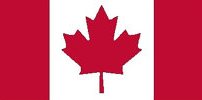 فرم مشخصات فردی کانادا                                                                     فرم مشخصات فردی کانادا                                                                     فرم مشخصات فردی کانادا                                                                     فرم مشخصات فردی کانادا                                                                     فرم مشخصات فردی کانادا                                                                     جنسیتنام قبلی اگر نام و یا نام خانوادگی خود را تغییر داده اید.نام قبلی اگر نام و یا نام خانوادگی خود را تغییر داده اید.نام قبلی اگر نام و یا نام خانوادگی خود را تغییر داده اید.نام و نام خانوادگینام و نام خانوادگیمرد□    زن□کشور محل تولداستان محل تولداستان محل تولدشهر محل تولدتاریخ تولد به میلادی    تاریخ تولد به میلادی    در صورت مثبت بودن جواب سوال قبلی، نام کشور یا کشورها، تاریخ دقیق و نوع اقامت را مشخص نمایید.در صورت مثبت بودن جواب سوال قبلی، نام کشور یا کشورها، تاریخ دقیق و نوع اقامت را مشخص نمایید.در صورت مثبت بودن جواب سوال قبلی، نام کشور یا کشورها، تاریخ دقیق و نوع اقامت را مشخص نمایید.در صورت مثبت بودن جواب سوال قبلی، نام کشور یا کشورها، تاریخ دقیق و نوع اقامت را مشخص نمایید.آیا تابحال اقامت کشور دیگری را داشته اید؟آیا تابحال اقامت کشور دیگری را داشته اید؟بله □خیر □تاریخ خروج از شهر موردنظرتاریخ خروج از شهر موردنظرتاریخ ورورد به شهر موردنظر جهت انگشت نگاریتاریخ ورورد به شهر موردنظر جهت انگشت نگاریجهت انگشت نگاری به کدام شهر سفر می کنید؟جهت انگشت نگاری به کدام شهر سفر می کنید؟آنکارا□  استانبول□  دبی□  ابوظبی□  سایرنقاط□آنکارا□  استانبول□  دبی□  ابوظبی□  سایرنقاط□تاریخ ازدواجتاریخ تولد همسرتاریخ تولد همسرنام و نام خانوادگی همسروضعیت تاهلوضعیت تاهلمجرد□    متاهل□    مطلقه□    بیوه□مجرد□    متاهل□    مطلقه□    بیوه□به چه زبان هایی قادر به مکالمه هستید؟به چه زبان هایی قادر به مکالمه هستید؟به چه زبان هایی قادر به مکالمه هستید؟در صورت طلاق یا فوت همسر، علاوه بر اطلاعات فوق، تاریخ فوت یا طلاق را ذکر نمایید.در صورت طلاق یا فوت همسر، علاوه بر اطلاعات فوق، تاریخ فوت یا طلاق را ذکر نمایید.در صورت طلاق یا فوت همسر، علاوه بر اطلاعات فوق، تاریخ فوت یا طلاق را ذکر نمایید.فارسی□    انگلیسی□    فرانسه□فارسی□    انگلیسی□    فرانسه□فارسی□    انگلیسی□    فرانسه□کشور محل صدور پاسپورتتاریخ انقضاتاریخ انقضاتاریخ صدورشماره پاسپورتشماره پاسپورتآدرس دقیق محل زندگی:آدرس ایمیلآدرس ایمیلآدرس ایمیلشماره فکس شماره تلفن ثابتشماره تلفن همراهبودجه سفر به دلارکاناداتاریخ خروج از کاناداتاریخ خروج از کاناداتاریخ ورود به کانادانوع ویزای درخواستی و هدف از سفرنوع ویزای درخواستی و هدف از سفرآدرس دقیق فرد دعوت کننده در کاناداآدرس دقیق فرد دعوت کننده در کاناداآدرس دقیق فرد دعوت کننده در کانادانسبت فرد دعوت کننده با متقاضینام و نام خانوادگی فرد دعوت کنندهنام و نام خانوادگی فرد دعوت کنندهدر صورتیکه بیشتر از یک نفر، دعوتنامه فرستاده اند؛ مشخصات فرد دوم را نیز شرح دهید:در صورتیکه بیشتر از یک نفر، دعوتنامه فرستاده اند؛ مشخصات فرد دوم را نیز شرح دهید:رشته تحصیلیتاریخ خاتمهتاریخ خاتمهتاریخ شروعآیا تحصیلات دانشگاهی دارید؟بله□    خیر□آیا تحصیلات دانشگاهی دارید؟بله□    خیر□آیا تحصیلات دانشگاهی دارید؟بله□    خیر□آیا تحصیلات دانشگاهی دارید؟بله□    خیر□کشور محل تحصیلشهر محل تحصیلشهر محل تحصیلنام دانشگاهآیا تحصیلات دانشگاهی دارید؟بله□    خیر□آیا تحصیلات دانشگاهی دارید؟بله□    خیر□آیا تحصیلات دانشگاهی دارید؟بله□    خیر□آیا تحصیلات دانشگاهی دارید؟بله□    خیر□نام محل کار فعلیشغل فعلیشغل فعلیشغل فعلیاطلاعات شغلی ده سال اخیردر صورتیکه خانه دار هستید ذکر نمایید.در صورت بازنشستگی اطلاعات کار سابق را ذکر نمایید.در صورت دانشجو یا دانش آموز بودن، اطلاعات محل تحصیل را ذکر نمایید.اطلاعات شغلی ده سال اخیردر صورتیکه خانه دار هستید ذکر نمایید.در صورت بازنشستگی اطلاعات کار سابق را ذکر نمایید.در صورت دانشجو یا دانش آموز بودن، اطلاعات محل تحصیل را ذکر نمایید.اطلاعات شغلی ده سال اخیردر صورتیکه خانه دار هستید ذکر نمایید.در صورت بازنشستگی اطلاعات کار سابق را ذکر نمایید.در صورت دانشجو یا دانش آموز بودن، اطلاعات محل تحصیل را ذکر نمایید.اطلاعات شغلی ده سال اخیردر صورتیکه خانه دار هستید ذکر نمایید.در صورت بازنشستگی اطلاعات کار سابق را ذکر نمایید.در صورت دانشجو یا دانش آموز بودن، اطلاعات محل تحصیل را ذکر نمایید.شهر تاریخ خاتمهتاریخ خاتمهتاریخ شروع به کاراطلاعات شغلی ده سال اخیردر صورتیکه خانه دار هستید ذکر نمایید.در صورت بازنشستگی اطلاعات کار سابق را ذکر نمایید.در صورت دانشجو یا دانش آموز بودن، اطلاعات محل تحصیل را ذکر نمایید.اطلاعات شغلی ده سال اخیردر صورتیکه خانه دار هستید ذکر نمایید.در صورت بازنشستگی اطلاعات کار سابق را ذکر نمایید.در صورت دانشجو یا دانش آموز بودن، اطلاعات محل تحصیل را ذکر نمایید.اطلاعات شغلی ده سال اخیردر صورتیکه خانه دار هستید ذکر نمایید.در صورت بازنشستگی اطلاعات کار سابق را ذکر نمایید.در صورت دانشجو یا دانش آموز بودن، اطلاعات محل تحصیل را ذکر نمایید.اطلاعات شغلی ده سال اخیردر صورتیکه خانه دار هستید ذکر نمایید.در صورت بازنشستگی اطلاعات کار سابق را ذکر نمایید.در صورت دانشجو یا دانش آموز بودن، اطلاعات محل تحصیل را ذکر نمایید.نام محل کار قبلیشغل قبلیشغل قبلیشغل قبلیاطلاعات شغلی ده سال اخیردر صورتیکه خانه دار هستید ذکر نمایید.در صورت بازنشستگی اطلاعات کار سابق را ذکر نمایید.در صورت دانشجو یا دانش آموز بودن، اطلاعات محل تحصیل را ذکر نمایید.اطلاعات شغلی ده سال اخیردر صورتیکه خانه دار هستید ذکر نمایید.در صورت بازنشستگی اطلاعات کار سابق را ذکر نمایید.در صورت دانشجو یا دانش آموز بودن، اطلاعات محل تحصیل را ذکر نمایید.اطلاعات شغلی ده سال اخیردر صورتیکه خانه دار هستید ذکر نمایید.در صورت بازنشستگی اطلاعات کار سابق را ذکر نمایید.در صورت دانشجو یا دانش آموز بودن، اطلاعات محل تحصیل را ذکر نمایید.اطلاعات شغلی ده سال اخیردر صورتیکه خانه دار هستید ذکر نمایید.در صورت بازنشستگی اطلاعات کار سابق را ذکر نمایید.در صورت دانشجو یا دانش آموز بودن، اطلاعات محل تحصیل را ذکر نمایید.شهرتاریخ خاتمهتاریخ خاتمهتاریخ شروع به کاراطلاعات شغلی ده سال اخیردر صورتیکه خانه دار هستید ذکر نمایید.در صورت بازنشستگی اطلاعات کار سابق را ذکر نمایید.در صورت دانشجو یا دانش آموز بودن، اطلاعات محل تحصیل را ذکر نمایید.اطلاعات شغلی ده سال اخیردر صورتیکه خانه دار هستید ذکر نمایید.در صورت بازنشستگی اطلاعات کار سابق را ذکر نمایید.در صورت دانشجو یا دانش آموز بودن، اطلاعات محل تحصیل را ذکر نمایید.اطلاعات شغلی ده سال اخیردر صورتیکه خانه دار هستید ذکر نمایید.در صورت بازنشستگی اطلاعات کار سابق را ذکر نمایید.در صورت دانشجو یا دانش آموز بودن، اطلاعات محل تحصیل را ذکر نمایید.اطلاعات شغلی ده سال اخیردر صورتیکه خانه دار هستید ذکر نمایید.در صورت بازنشستگی اطلاعات کار سابق را ذکر نمایید.در صورت دانشجو یا دانش آموز بودن، اطلاعات محل تحصیل را ذکر نمایید.آیا معلولیت جسمی یا ذهنی خاصی که نیازمند خدمات پزشکی داشته باشد، دارید؟آیا معلولیت جسمی یا ذهنی خاصی که نیازمند خدمات پزشکی داشته باشد، دارید؟آیا معلولیت جسمی یا ذهنی خاصی که نیازمند خدمات پزشکی داشته باشد، دارید؟آیا معلولیت جسمی یا ذهنی خاصی که نیازمند خدمات پزشکی داشته باشد، دارید؟آیا سابقه ابتلا به سل داشته اید؟آیا سابقه ابتلا به سل داشته اید؟خیر□   بله□توضیح دهید.                                          خیر□   بله□توضیح دهید.                                          خیر□   بله□توضیح دهید.                                          خیر□   بله□توضیح دهید.                                          خیر□   بله□خیر□   بله□آیا تابحال درخواست صدور و تمدید ویزای کانادا را داده اید؟  آیا تابحال درخواست صدور و تمدید ویزای کانادا را داده اید؟  آیا تابحال درخواست صدور و تمدید ویزای کانادا را داده اید؟  آیا تابحال درخواست صدور و تمدید ویزای کانادا را داده اید؟  آیا سابقه کار یا اقامت غیرقانونی در کانادا دارید؟آیا سابقه کار یا اقامت غیرقانونی در کانادا دارید؟خیر□    بله□توضیح دهید.     خیر□    بله□توضیح دهید.     خیر□    بله□توضیح دهید.     خیر□    بله□توضیح دهید.     خیر□   بله□خیر□   بله□آیا سابقه دستگیری و سوءسابقه کیفری دارید؟آیا سابقه دستگیری و سوءسابقه کیفری دارید؟آیا سابقه دستگیری و سوءسابقه کیفری دارید؟آیا سابقه دستگیری و سوءسابقه کیفری دارید؟آیا تابحال درخواست ویزای کانادای شما رد شده است؟آیا تابحال درخواست ویزای کانادای شما رد شده است؟خیر□    بله□توضیح دهید.خیر□    بله□توضیح دهید.خیر□    بله□توضیح دهید.خیر□    بله□توضیح دهید.خیر□    بله□ توضیح دهید.خیر□    بله□ توضیح دهید.آیا سابقه خدمت داوطلبانه یا اجباری در ارتش و نیروی های پلیس را داشته اید؟آیا سابقه خدمت داوطلبانه یا اجباری در ارتش و نیروی های پلیس را داشته اید؟آیا سابقه خدمت داوطلبانه یا اجباری در ارتش و نیروی های پلیس را داشته اید؟آیا سابقه خدمت داوطلبانه یا اجباری در ارتش و نیروی های پلیس را داشته اید؟آیا سابقه عضویت در گروه های سیاسی یا مذهبی خاص دارید؟آیا سابقه عضویت در گروه های سیاسی یا مذهبی خاص دارید؟خیر□    بله□درجه،تاریخ و محل خدمت.خیر□    بله□درجه،تاریخ و محل خدمت.خیر□    بله□درجه،تاریخ و محل خدمت.خیر□    بله□درجه،تاریخ و محل خدمت.خیر□    بله□توضیح دهید.خیر□    بله□توضیح دهید.